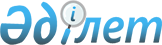 Самар ауданының сайлау учаскелерін құру туралыШығыс Қазақстан облысы Самар ауданының әкімінің 2022 жылғы 19 қыркүйектегі № 2 шешімі. Қазақстан Республикасының Әділет министрлігінде 2022 жылғы 20 қыркүйекте № 29705 болып тіркелді
      "Қазақстан Республикасындағы сайлау туралы" Қазақстан Республикасының Конституциялық Заңының 23-бабына, Қазақстан Республикасының "Қазақстан Республикасындағы жергілікті мемлекеттік басқару және өзін-өзі басқару туралы" Заңының 37-бабына сәйкес, ШЕШТІМ:
      1. Самар ауданының сайлау учаскелері осы шешімнің қосымшасына сәйкес құрылсын.
      2. "Шығыс Қазақстан облысы Самар ауданы әкімінің аппараты" мемлекеттік мекемесі Қазақстан Республикасы заңнамасында белгіленген тәртіппен: 
      1) осы шешімді Қазақстан Республикасының Әділет министрлігінде мемлекеттік тіркелуін;
      2) осы шешімді ресми жарияланғанынан кейін Шығыс Қазақстан облысы Самар ауданы әкімдігінің интернет – ресурсында орналастыруды қамтамасыз етсін.
      3. Осы шешімнің орындалуына бақылау жасау Шығыс Қазақстан облысы Самар ауданы әкімінің жетекші ететін орынбасарына жүктелсін.
      4. Осы шешім оның алғашқы ресми жарияланған күнінен кейін күнтізбелік он күн өткен соң қолданысқа енгізіледі.  Самар ауданының сайлау учаскелері
      Ескерту. Қосымша жаңа редакцияда-Шығыс Қазақстан облысы Самар ауданының әкімінің 20.05.2024 № 2 шешімімен (алғашқы ресми жарияланған күнінен кейін күнтізбелік он күн өткен соңқолданысқа енгізіледі). № 820 сайлау учаскесі
      Сайлау учаскесінің орталығы: Самар ауылы, Букетов тұйық көшесі, № 68, Шығыс Қазақстан облысы Самар ауданының "Бос уақыт орталығы" коммуналдық мемлекеттік қазыналық кәсіпорнының ғимараты.
      Шекаралары: Астана көшесі - № 246, 253, 256, 260, 261, 262, 262/А, 264, 264 А/2, 274, 280 үйлері;
      Бакраев көшесі - № 1, 3, 5, 7, 9, 13 үйлері;
      Букетов тұйық көшесі - № 1, 2, 3, 4, 5, 6, 7, 8, 9, 11, 12, 13, 14, 16, 17, 18, 19, 20, 21, 22, 23, 24, 26, 27, 28, 29, 31, 33, 35, 36, 36/А, 41, 43, 45, 47, 52, 53, 54, 55, 56, 57, 58, 59, 60, 61, 62, 63, 64 үйлері.
      Жастар тұйық көшесі - № 20, 21, 22, 23, 25, 26, 28, 30, 33, 34, 35, 36, 37, 38, 39, 40, 41, 42, 43, 45, 46, 48, 50, 52, 54, 56, 56/А, 58, 60 үйлері;
      Мир көшесі - № 1, 2, 3, 3/А, 4, 5, 6, 7, 8, 9, 10, 11, 12, 12/А, 13, 15, 16;
      Полынина көшесі - № 7 үй;
      Самарға - 100 жыл көшесі - № 180, 181, 184, 186, 187, 188, 189, 190, 191, 192, 193, 194, 195, 196, 197, 198, 199, 200, 202, 203, 205, 206, 207, 208, 210, 211, 212, 213, 214, 215, 216, 217, 218, 219, 221, 222, 223, 224, 225, 226, 227, 228, 230, 231, 232, 233, 234, 235, 236, 237, 238, 239, 240, 241, 242, 244, 246, 247, 249, 250, 251, 252, 253, 254, 255, 256, 257, 258, 259, 260, 261, 262, 263, 264, 265, 266, 267, 268, 269, 270, 271, 272, 273, 274, 275, 276, 277, 278, 279, 280, 281, 282, 283, 284, 285, 286, 287, 288, 289, 290, 291, 292, 295, 296, 297, 298, 299, 300, 301, 302, 304, 306, 307, 308, 309, 310, 311, 313, 314, 315, 316, 317, 318, 319, 320, 321, 322, 323, 324, 326, 327, 328, 329, 330, 331, 332, 333, 334, 336, 337, 338, 339, 340, 341, 342, 343, 344, 345, 346, 347, 348, 349, 350, 351, 352, 353, 355, 356, 357, 358, 359, тұйық 1- № 1, 2, 3, 4, 5, 6, 7 үйлері;
      Строительная көшесі - №1, 2, 3, 6, 7, 8, 9, 10, 11, 12, 13, 14 үйлері;
      Ф.П. Фролов тұйық көшесі № 31, 32, 34, 36, 37, 38, 39, 40, 44, 45, 46, 47, 48, 49, 51, 59, 61, 63 үйлері;
      Яроцского көшесі - № 1, 3, 4, 5, 7, 9, 13, 27, 29, 31 үйлері. № 821 сайлау учаскесі
      Сайлау учаскесінің орталығы: Самар ауылы, Горохов көшесі, № 55, Шығыс Қазақстан облысы білім басқармасының Самар ауданы бойынша білім бөлімінің "Ж.Болғанбаев атындағы Самар орта мектеп-лицейі" коммуналдық мемлекеттік мекемесінің ғимараты.
      Шекаралары: Алтайская көшесі - № 1, 2, 3, 4, 5, 6, 7, 9, 10, 11, 12, 13, 15, 16, 17, 18, 19, 20, 21, 22, 23, 24, 25, 26, 27, 28, 29, 31, 33, 35 үйлері;
      Горохов көшесі - № 1, 2, 3, 4, 5, 6, 7, 8, 9, 10, 11, 12, 13, 14, 15, 16, 17, 18, 19, 20, 21, 22, 23, 24, 25/А, 26, 28, 29, 30, 31, 32, 33, 34, 35, 36, 37, 38, 39, 40, 41, 42, 43, 45, 46, 47, 48, 48/А, 49, 51, 52, 53, 55, 58, 58А, 62, 70, 70/А үйлері;
      Казахстанская көшесі - № 1, 2, 3, 4, 5, 6, 7, 8, 9, 10, 11, 12, 13, 14, 15, 16, 17, 18, 19, 20, 21, 22, 23, 24, 25, 26, 28, 29, 29/А, 30, 30/А, 31, 32, 34, 36, 38, 40, 42, 44, 45, 55 үйлері;
      Лоскутов көшесі № 1, 2, 3, 4, 5, 6, 6А, 7, 8, 9, 10, 11, 12, 13, 14, 15, 17, 18, 19, 20, 21, 23, 24, 25, 26, 27, 28, 29, 30, 32, 33, 34, 35, 36, 37, 38, 39, 40, 41, 42, 43, 44, 45, 46, 47, 48, 49, 50, 51, 53, 55, 57, 59, 61, 63, 67 үйлері;
      Швайченко көшесі - № 1, 2, 3, 5, 7, 8, 9, 11, 11/А, 12, 13, 14, 15, 16, 17, 18, 19, 20, 21, 22, 23, 24, 26, 27, 28, 29, 30, 31, 33, 34, 35, 36, 37, 39, 40/А, 41, 43, 44, 45, 46, 48, 49, 51, 53, 55, 57, 59, 61, 62, 63, 65, 67, 69, 71, 73, 75 үйлері. № 822 сайлау учаскесі
      Сайлау учаскесінің орталығы: Самар ауылы, Самарға – 100 жыл көшесі, № 142 үй , Шығыс Қазақстан облысы білім басқармасы Самар ауданы бойынша білім бөлімінің "Балалар өнер мектебі" коммуналдық мемлекеттік мекемесінің ғимараты.
      Шекаралары: Әубәкіров көшесі - № 2, 3, 4, 5, 7, 8, 9, 10, 11, 12, 13, 14, 15, 16, 17, 17/А, 18, 19, 20, 21, 23, 24, 25, 25/А, 26, 29, 30, 31, 32, 33, 34, 35, 36, 37, 38, 39, 40, 40/А, 41, 42, 43, 44, 45, 46, 47, 48, 49, 51, 52, 53, 54, 55, 56, 57, 58, 59, 60, 61, 62, 63, 64, 65, 66, 67, 68, 69, 70, 71, 71/А, 72, 73, 74, 75, 76, 77, 78, 79, 80, 81, 84, 85, 86, 88, 95, 97, 99, 101, 103, 107 үйлері;
      Әубәкіров көшесі 1 өту жолындағы № 2, 3, 5 үйлері;
      Әубәкіров көшесі 3 өту жолындағы № 2, 3, 4 үйлері;
      Әубәкіров көшесі 4 өту жолындағы № 1, 2, 3, 4, 5, 6, 8, 9, 11, 12, 15 үйлері;
      Әубәкіров көшесі 2 өту жолындағы тұйық № 2, 3, 5, 7, 8, 10, 11 үйлері;
      Асламов тұйық көшесі - № 1, 2, 3, 5, 7, 8, 9, 10, 12, 14, 14/А үйлері;
      Болғанбаев көшесі тұйық 1 – № 2, 3, 4, 7, 8, 9 үйлері;
      Ж.Болғанбаев көшесі - № 1, 1/А, 3, 5, 6, 7, 8, 9, 11, 12, 15, 16, 17, 19, 21, 22, 24, 25, 28, 30, 34, 35, 36, 37, 38, 39, 41, 42, 43, 45, 46, 47, 48, 50, 52, 54, 57, 58, 59, 62, 63, 64, 65, 66, 67, 68, 69, 70, 71, 72, 73, 75, 78, 79, 80/А, 81, 83, 85, 86, 87, 90, 91, 93, 94, 95, 96, 97, 98, 99, 100, 101, 102, 103, 104, 105, 106, 108, 109, 110, 111, 112, 114, 115, 117, 118, 120, 122, 123, 124, 126, 128, 130, 133, 134, 137, 138, 139, 141, 142, 143, 144, 145, 146, 147, 147/А, 148, 153, 154, 155, 156, 162, 163, 164, 165, 167, 168, 170, 172, 174, 176, 178 үйлері;
      Добролюбовка № 1, 2, 3 үйлері;
      Жастар тұйық көшесі - № 1, 2, 2/А, 4, 5, 6, 7, 12, 14, 15, 17 үйлері;
      Ключевая көшесі - № 2, 3, 4, 8, 9, 11, 12, 14, 15, 16, 18, 19 үйлері;
      Қалисатар Жотабаев көшесі - № 1, 1А, 3, 5, 6, 7, 8, 9, 10, 12 үйлері;
      Подгорная көшесі 1 өту жолындағы № 1, 1/А, 2, 3, 7, 8 үйлері;
      Подгорная көшесі 3 өту жолындағы - № 2, 3, 4, 6, 8, 10, 12, 14, 16 үйлері; № 1182 сайлау учаскесі
      Сайлау учаскесінің орталығы: Самар ауылы, Мира көшесі, № 14, Шығыс Қазақстан облысы білім басқармасы Самар ауданы бойынша білім бөлімінің "Самар №1 орта мектебі" коммуналдық мемлекеттік мекемесінің ғимараты.
      Шекаралары: Абай тұйық көшесі № 6, 7, 8, 10, 12, 13, 14, 15, 16, 17, 17/Б, 18, 19, 21, 21/1, 23, 24, 25, 26, 27, 29, 31, 32, 33, 34, 35, 36, 37, 38, 40, 42, 44, 46, 48, 50, 52, 54 үйлері;
      Бакраев көшесі 15, 17, 17/А, 17/Б, 19, 21, 29, 33, 37, 39, 41 үйлері;
      Д.М. Парий тұйық көшесі - 14, 15, 17, 19, 20, 22, 25, 26, 27, 28, 29, 35, 37, 39, 41, 41/Б, 43, 43/А, 45, 47, 49, 51, 53 үйлері;
      Б. Момышұлы көшесі - № 1, 2, 4, 5, 6, 8, 10, 12 үйлері;
      Кәрібаев көшесі - № 2, 4, 5, 6, 7, 9 үйлері;
      А.М. Поплавский көшесі № 1, 2, 3, 4, 5, 6, 7, 8, 9, 10, 11, 12, 13, 14, 16 үйлері;
      М. Маметова көшесі - № 2, 3, 4, 5, 7, 9, 11, 13, 17, 19, 21, 27, 29 үйлері;
      Раисов тұйық көшесі - № 3, 3/А, 4, 4/А, 5, 6, 11, 12, 13, 14, 15, 16/А, 17, 18, 20, 22, 23, 24, 25, 27, 27/А, 29, 29/А, 31, 32, 33, 34, 35, 35/А, 37, 39, 41 үйлері;
      С.Сейфуллин көшесі - № 10, 11, 13, 15 үйлері;
      Ы.Алтынсарин көшесі - № 1, 2, 3, 4, 5, 6, 7, 8, 8/А, 8/Б, 8/В, 9, 10, 11, 12/А, 16, 17, 18, 19, 20;
      Шуақты - көшесі № 2, 18, 19, 20, 21, 22, 23, 29, 30, 32, 33 үйлері;
      Шәмші Қалдаяқов көшесі - № 1, 2, 3, 4, 5, 6, 7, 8, 9, 10, 11, 12, 13, 14, 15, 16, 17, 18, 19, 21, 23, 25 үйлері;
      Центральный тұйық көшесі - № 1, 2, 3, 4, 5, 6, 7, 9, 10, 11, 12, 13, 14, 15, 17, 19, 21, 23, 25, 27 үйлері; № 1183 сайлау учаскесі
      Сайлау учаскесінің орталығы: Самар ауылы, Горохов көшесі, № 70, Шығыс Қазақстан облысының білім басқармасының "Самар аграрлық-техникалық колледжі" коммуналдық мемлекеттік мекемесінің ғимараты.
      Шекаралары: Глухенко көшесі - №1, 1/А, 2, 3, 4, 5, 6, 7, 8, 9, 10, 11, 12, 13, 14, 15, 16, 17, 18, 20, 21, 23, 24, 25, 26 үйлері;
      Колхозная көшесі - № 1, 1/А, 1/Б, 2, 2/А, 3 үйлері;
      Шарабарин көшесі - № 1, 2, 2/А, 3, 4, 5, 6, 7, 8, 9, 10, 11, 12, 13, 14, 15, 15/А, 16, 17, 18, 19, 20, 21, 22, 24 үйлері;
      Фонов көшесі - № 1, 2, 3, 4, 5, 6, 7, 8, 9, 10, 11, 12, 13, 14, 15, 16, 17, 18, 19, 20, 21, 22, 23, 24, 25, 26, 27, 28, 29, 30, 31, 32, 33, 34, 35, 36, 37, 38, 39, 40, 41, 42, 43, 44, 45, 46, 47, 48, 49, 50, 51, 52, 53, 54, 55, 56, 57, 58, 59, 60, 61, 62, 63, 63/А, 64, 65, 66, 67, 68, 69, 70, 71, 72, 74, 75, 77, 78, 79, 80, 81, 82, 83, 84, 85, 86, 87, 88, 89, 90, 91, 92, 94, 96, 98, 100, 102, 104, 106, 108, 110, 112, 114, 116 үйлері; № 1184 сайлау учаскесі
      Сайлау учаскесінің орталығы: Самар ауылы, Самарға - 100 жыл көшесі, № 149, "Шығыс Қазақстан облысы Самар ауданының орталықтандырылған кітапхана" коммуналдық мемлекеттік мекемесінің ғимараты.
      Шекаралары: Самарға - 100 жыл көшесі - № 1, 2, 3, 5, 6, 7, 8, 9, 10, 11, 12, 13, 14, 16, 17, 18, 19, 20, 21, 22, 23, 24, 25, 26, 27, 28, 29, 30, 31, 32, 33, 34, 35, 36, 37, 38, 39, 40, 42, 43, 44, 45, 46, 48, 48/А, 49, 51, 52, 52/А, 53, 54, 56, 57, 58, 59, 61, 62, 63, 64, 65, 66, 67, 68, 69, 70, 70/А, 71, 72, 73, 74, 75, 76, 77, 78, 80, 81, 82, 83, 84, 85, 86, 88, 89, 92, 93, 94, 95, 96, 97/А, 98, 99, 100, 101, 102, 103, 104, 105, 106, 108, 110, 112, 113, 114, 116, 117, 118, 119, 119/А, 120, 121, 122, 123, 124, 125, 126, 128, 129, 130, 131, 135, 136, 139, 140, 143, 144/А, 145, 146, 147, 148, 152, 152/А, 156, 160, 160/А, 167, 169, 169/А, 173, 174/А, 176, 177, 178, 179 үйлері;
      Қыратты тұйық көшесі - № 1, 7, 9, 10, 11, 12, 13, 17, 22, 23, 24, 27, 28, 29, 32, 34, 35, 36, 38, 39, 40/А, 41 үйлері;
      Әлия Молдағұлова тұйық көшесі - № 1, 1/А, 2, 2/А, 3, 3/А, 4, 6, 8, 10, 12, 14, 16, 18, 19, 19/А, 22, 23, 25, 30, 31, 33, 33/А, 34, 36, 38, 39, 40, 40/А, 41, 42, 43, 44, 45, 46, 48, 50, 52, 54, 56, 58, 62;
      Первомайский тұйық көшесі - № 1, 1/А, 2, 3, 4, 5, 5/А, 6, 7, 8, 9, 10, 11, 12, 14, 15, 16, 17, 18, 19, 20, 25, 25/А, 26, 27, 28, 29, 29/А, 31, 31/А, 31/Б, 33, 34, 35, 35/А, 36, 37, 37/А, 38, 38/А, 39, 39/А, 41, 42, 43, 49, 50, 51, 52, 53, 54, 55, 56, 58, 60 үйлері;
      Асламов тұйық көшесі - №19, 23, 25, 28, 33, 36, 37, 38, 40, 42, 43, 44, 45, 46, 47, 48, 51, 52, 53, 54, 55, 56, 57, 59, 61, 63, 65, 67 үйлері;
      Астана көшесі - № 1, 2, 2/А, 3, 4, 5, 6, 7, 8, 9, 10, 11, 12, 13, 15, 17, 18, 19, 23, 24, 26, 27, 29, 31, 33, 34, 36, 37, 38, 39, 40, 41, 42, 43, 44, 45, 46, 47, 48, 50, 55, 56, 57, 58, 59, 60, 61, 62, 64, 65, 66, 67, 68, 69, 72, 74, 75, 76, 77, 78, 79, 80, 81, 82, 84, 86, 88, 89, 90, 91, 92, 95, 96, 97, 99, 100, 105, 107, 108, 109, 110, 111, 112, 114, 116, 117, 118, 119, 121, 122, 123, 124, 126, 127, 128, 130, 131, 132, 133, 134, 136, 137, 138, 139, 140, 141, 142, 143, 145, 146, 147, 148, 149, 150, 151, 156, 157, 158, 159, 161, 162, 164, 165, 166, 167, 169, 171, 172, 173, 174, 176, 177, 178, 179, 180, 181, 182, 183, 184, 185, 186, 187, 188, 189, 191, 192, 193, 194, 195, 196, 197, 198, 199, 200, 201, 202, 203, 204, 205, 206, 207, 208, 209, 210, 212, 213, 214, 215, 216, 217, 218, 219, 221, 223, 224, 225, 226, 227, 229, 231, 232, 233, 234, 235, 236, 237, 238, 239, 240, 242, 244 үйлері, тұйық 1 - № 1, 1/А, 2, 5, 9 үйлер, тұйық 2 - № 3, 4, 5, 6, 7, 9, 11 үйлер, тұйық 3 - № 3, 4, 5, 6, 7, 8 үйлері;
      Пролетарский тұйық көшесі - № 18, 20 үйлері.
      Ф.П.Фролов тұйық көшесі - № № 1, 2, 3, 4, 5, 6, 10, 11, 12, 13, 14, 17, 20, 22, 25, 26, 27, 29 үйлері;
      Д.М.Парий тұйық көшесі - № 1, 3, 4, 8, 11 үйлері; № 823 сайлау учаскесі
      Сайлау учаскесінің орталығы: Шұбарқайың ауылы, Достық көшесі, № 5, Шығыс Қазақстан облысы білім басқармасы Самар ауданы бойынша білім бөлімінің "Пантелеймоновка негізгі мектебі" коммуналдық мемлекеттік мекемесінің ғимараты.
      Шекаралары: Шұбарқайың ауылының аумағы. № 824 сайлау учаскесі
      Сайлау учаскесінің орталығы: Қайыңды ауылы, "Самар орман шаруашылығы" коммуналдық мемлекеттік мекемесінің ғимараты.
      Шекаралары: Қайыңды ауылы 36 үй. № 825 сайлау учаскесі
      Сайлау учаскесінің орталығы: Миролюбовка ауылы, Асламов көшесі, № 43, Шығыс Қазақстан облысы білім басқармасы Самар ауданы бойынша білім бөлімінің "Әлия Молдағұлова атындағы орта мектебі" коммуналдық мемлекеттік мекемесінің ғимараты.
      Шекаралары: Миролюбовка ауылының аумағы. № 826 сайлау учаскесі
      Сайлау учаскесінің орталығы: Раздольное ауылы, Бейбітшілік көшесі, № 59А, Шығыс Қазақстан облысы білім басқармасы Самар ауданы бойынша білім бөлімінің "Мағжан Жұмабаев атындағы негізгі мектебі" коммуналдық мемлекеттік мекемесінің ғимараты.
      Шекаралары: Раздольное ауылының аумағы. № 827 сайлау учаскесі
      Сайлау учаскесінің орталығы: Палатцы ауылы, Советская көшесі, № 15 А, Шығыс Қазақстан облысы білім басқармасы Самар ауданы бойынша білім бөлімінің "Сергей Седнев атындағы негізгі мектебі" коммуналдық мемлекеттік мекемесінің ғимараты.
      Шекаралары: Палатцы ауылының аумағы. 829 сайлау учаскесі
      Сайлау учаскесінің орталығы: Подгорное ауылы, Фонов көшесі, № 4. "Шығыс Қазақстан Самар ауданы Палатцы ауылдық округі әкімінің аппараты" мемлекеттік мекемесінің клуб ғимараты.
      Шекаралары: Подгорное ауылының аумағы. № 830 сайлау учаскесі
      Сайлау учаскесінің орталығы: Қарақол ауылы, Комунаров көшесі, № 2А, Шығыс Қазақстан облысы білім басқармасы Самар ауданы бойынша білім бөлімінің "Қаракол негізгі мектебі" коммуналдық мемлекеттік мекемесінің ғимараты.
      Шекаралары: Қарақол ауылының аумағы. № 831 сайлау учаскесі
      Сайлау учаскесінің орталығы: Сарыбел ауылы, Ыбрай Алтынсарин көшесі, № 11, ауылдық клуб ғимараты.
      Шекаралары: Сарыбел ауылының аумағы. № 832 сайлау учаскесі
      Сайлау учаскесінің орталығы: Новостройка ауылы, Алтай көшесі, № 5, Шығыс Қазақстан облысы білім басқармасы Самар ауданы бойынша білім бөлімінің "Балалар өнер мектебі" коммуналдық мемлекеттік мекемесінің ғимараты.
      Шекаралары: Новостройка ауылының аумағы. № 833 сайлау учаскесі
      Сайлау учаскесінің орталығы: Құлынжон ауылы, Гагарин көшесі, № 24, ауылдық клуб ғимараты.
      Шекаралары: Құлынжон ауылының аумағы. № 834 сайлау учаскесі
      Сайлау учаскесінің орталығы: Көкжыра ауылы, Ыбырай Алтынсарин көшесі, № 6, Шығыс Қазақстан облысы білім басқармасы Самар ауданы бойынша білім бөлімінің "Амангелді орта мектебі" коммуналдық мемлекеттік мекемесінің ғимараты.
      Шекаралары: Көкжыра ауылының аумағы. № 835 сайлау учаскесі
      Сайлау учаскесінің орталығы: Бастаушы ауылы, Абай көшесі, № 41 "Шығыс Қазақстан облысы Самар ауданы Бастаушы ауылдық округі әкімінің аппараты" мемлекеттік мекемесінің клуб ғимараты.
      Шекаралары: Бастаушы ауылының аумағы. № 836 сайлау учаскесі
      Сайлау учаскесінің орталығы: Көкжота ауылы, Жұбандық Болғанбаев көшесі, № 34, Шығыс Қазақстан облысы білім басқармасы Самар ауданы бойынша білім бөлімінің "Жамбыл атындағы орта мектебі" коммуналдық мемлекеттік мекемесінің ғимараты.
      Шекаралары: Көкжота ауылының аумағы. № 837 сайлау учаскесі
      Сайлау учаскесінің орталығы: Мариногорка ауылы, Абай көшесі, Шығыс Қазақстан облысы білім басқармасы Самар ауданы бойынша білім бөлімінің "Мариногорка орта мектебі" коммуналдық мемлекеттік мекемесінің ғимараты.
      Шекаралары: Мариногорка ауылының аумағы. № 838 сайлау учаскесі
      Сайлау учаскесінің орталығы: Мойылды ауылды, Центральная көшесі, № 9, Шығыс Қазақстан облысы Самар ауданы бойынша білім бөлімінің "Мариногорка орта мектебі" коммуналдық мемлекеттік мекемесінің бұрынғы мектеп ғимараты.
      Шекаралары: Мойылды ауылының аумағы. № 839 сайлау учаскесі
      Сайлау учаскесінің орталығы: Жұмба ауылы, Школьная көшесі, № 24, Шығыс Қазақстан облысы білім басқармасы Самар ауданы бойынша білім бөлімінің "Міржақып Дулатұлы атындағы негізгі мектебі" коммуналдық мемлекеттік мекемесінің ғимараты.
      Шекаралары: Жұмба ауылының аумағы. № 840 сайлау учаскесі
      Сайлау учаскесінің орталығы: Аққала ауылы, Тәуелсіздік көшесі, № 50, "Шығыс Қазақстан облысы Самар ауданы Аққала ауылдық округі әкімінің аппараты" мемлекеттік мекемесінің мәдениет үйі ғимараты.
      Шекаралары: Аққала ауылының аумағы. № 841 сайлау учаскесі
      Сайлау учаскесінің орталығы: Жаңажол ауылы, Атамекен көшесі, № 15, Шығыс Қазақстан облысы білім басқармасы Самар ауданы бойынша білім бөлімінің "Жаңажол бастауыш шағын жинақты мектебі" коммуналдық мемлекеттік мекемесінің ғимараты.
      Шекаралары: Жаңажол ауылының аумағы. № 842 сайлау учаскесі
      Сайлау учаскесінің орталығы: Қараөткел ауылы, Абай көшесі, № 12, Шығыс Қазақстан облысы білім басқармасы Самар ауданы бойынша білім бөлімінің "Жүсіпбек Аймауытұлы атындағы негізгі мектебі" коммуналдық мемлекеттік мекемесінің ғимараты.
      Шекаралары: Қараөткел ауылының аумағы. № 843 сайлау учаскесі
      Сайлау учаскесінің орталығы: Қойтас ауылы, Абай көшесі, № 4, Шығыс Қазақстан облысы денсаулық сақтау басқармасының "Самар ауданының аудандық ауруханасы" шаруашылық жүргізу құқығындағы коммуналдық мемлекеттік кәсіпорнының медициналық пунктінің ғимараты.
      Шекаралары: Қойтас ауылының аумағы.
					© 2012. Қазақстан Республикасы Әділет министрлігінің «Қазақстан Республикасының Заңнама және құқықтық ақпарат институты» ШЖҚ РМК
				
      Самар ауданының әкімі

Р. Сейтканов

      КЕЛІСІЛДІ: Аудандық аумақтық сайлау комиссиясының төрағасы ____________________ "____" _________2022 ж.

К. Терин 
Самар ауданы әкімінің 
2022 жылғы 19 қыркүйектегі 
№2 шешіміне қосымша